О выявлении правообладателя ранееучтенного объекта недвижимостиВ соответствии со статьей 69.1 Федерального закона от 13 июля 2015 года № 218-ФЗ «О государственной регистрации недвижимости», в результате проведения мероприятий по выявлению правообладателей ранее учтенных объектов недвижимости:Определить Астраханцеву Любовь Михайловну, 01.01.1945 года рождения, место рождения: с.Покровка  Курманаевского района Оренбургской области, паспорт гражданина Российской Федерации серия 5300 №310439 выдан ОВД Курманаевского района Оренбургской области, 13.11.2001 года, СНИЛС: 093-604-515-66, зарегистрированную по адресу: Оренбургская область, Курманаевский район, с.Костино, ул. Северная, дом №13, в качестве правообладателя в отношении земельного участка с кадастровым номером 56:16:0901001:171, расположенного по адресу: обл. Оренбургская, р-н Курманаевский, Костино, ул. Северная, дом №13 владеющий данным земельным участком.2. Астраханцева Любовь Михайловна, выявлена в качестве правообладателя на указанный в пункте 1 настоящего постановления земельный участок на основании выписки из похозяйственной книги № 6 от 1991-1996, лицевой счет №251.3. Ведущему специалисту администрации муниципального образования Костинский сельсовет Курманаевского района Оренбургской области осуществить действия по передачи необходимых изменений в сведения Единого государственного реестра недвижимости.4. Контроль за выполнением настоящего постановления оставляю за собой.5. Постановление вступает в силу после официального опубликования в газете «Вестник Костинского сельсовета» и подлежит размещению на официальном сайте муниципального образования Костинский сельсовет Курманаевского района.Глава муниципального образования                                                                   Ю.А.Солдатов____________________________________________________________________________УведомлениеОдин экземпляр настоящего проекта постановления получен мною лично «__»_____ 2023 ______________________ ______________________________________________________ (подпись)                                                                         (Фамилия, имя, отчество полностью)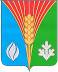 Администрациямуниципального образованияКостинский сельсоветКурманаевский районОренбургской областиПОСТАНОВЛЕНИЕ13.11.2023 №127-п